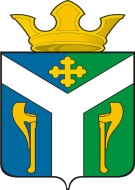 АДМИНИСТРАЦИЯ    УСТЬ – НИЦИНСКОГО СЕЛЬСКОГО ПОСЕЛЕНИЯПОСТАНОВЛЕНИЕ__________________________________________________________________30.11.2018                                                                                                        № 206с. Усть – НицинскоеОб определении единой водоснабжающей организациина территории Усть-Ницинского сельского поселения          В соответствии  со ст. 40 Федерального закона  от 07.12.2011 № 416-ФЗ «О водоснабжении и водоотведении», Постановлением  Правительства Российской Федерации от 05.09.2013 № 782 «О схемах водоснабжения и водоотведения», Схемой водоснабжения и водоотведения Усть-Ницинского сельского поселения,  утвержденной постановлением администрации Усть-Ницинского сельского поселения   от 30.01.2014  № 38 ПОСТАНОВЛЯЮ:Определить единую водоснабжающую организацию, осуществляющую водоснабжение на территории Усть-Ницинского сельского поселения – МУП «Жилкомсервис» Усть-Ницинского сельского поселения.Опубликовать настоящее  постановление в «Информационном вестнике Усть-Ницинского сельского поселения» и разместить на официальном сайте Усть-Ницинского сельского поселения в информационно-телекоммуникационной сети Интернет: www.усть-ницинское.рф. Контроль за исполнением настоящего постановления оставляю за собой.Глава Усть-Ницинскогосельского поселения	   К.Г. Судакова